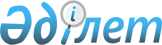 Об утверждении перечня, наименований и индексов автомобильных дорог общего пользования районного значенияПостановление акимата Шардаринского района Южно-Казахстанской области от 27 апреля 2018 года № 215. Зарегистрировано Департаментом юстиции Южно-Казахстанской области 17 мая 2018 года № 4602
      В соответствии с пунктом 2 статьи 31 Закона Республики Казахстан от 23 января 2001 года "О местном государственном управлении и самоуправлении в Республике Казахстан", пунктом 7 статьи 3 и пунктом 2 статьи 6 Закона Республики Казахстан от 17 июля 2001 года "Об автомобильных дорогах", акимат Шардаринского района ПОСТАНОВЛЯЕТ:
      1. Утвердить перечень, наименований и индексы автомобильных дорог общего пользования районного значения согласно приложению к настоящему постановлению.
      2. Признать утратившим силу постановление акимата Шардаринского района от 11 мая 2017 года № 136 "Об утверждении перечня, наименований и индексов автомобильных дорог общего пользования районного значения" (зарегистрированное в Реестре государственной регистрации нормативных правовых актов за № 4113, опубликованное 9 июня 2017 года в газете "Шартарап-Шарайна" и в эталонном контьрольном банке нормативных правовых актов Республики Казахстан в электронном виде 9 июня 2017 года).
      3. Государственному учреждению "Аппарат акима Шардаринского района" в порядке, установленным законодательными актами Республики Казахстан обеспечить:
      1) государственную регистрацию настоящего постановления в территориальном органе юстиции;
      2) в течение десяти календарных дней со дня государственной регистрации настоящего постановления акимата направление его копии в бумажном и электронном виде на казахском и русском языках в Республиканское государственное предприятие на праве хозяйственного ведения "Республиканский центр правовой информации" для официального опубликования и включения в эталонный контрольный банк нормативных правовых актов Республики Казахстан;
      3) в течение десяти календарных дней со дня государственной регистрации настоящего постановления направление его копии на официальное опубликование в периодические печатные издания, распространяемых на территории Шардаринского района;
      4) размещение настоящего постановления на интернет-ресурсе акимата Шардаринского района после его официального опубликования.
      4. Контроль за исполнением настоящего постановления возложить на заместителя акима района Н. Сапарова.
      5. Настоящее постановление вводится в действие по истечении десяти календарных дней после дня его первого официального опубликования.
      "СОГЛАСОВАНО"
      Руководитель государственногоучреждения "Управление пассажирскоготранспорта и автомобильных дорогЮжно-Казахстанской области"____________________Н.М.Байгут"27" апреля 2018 года Перечень, наименования и индексы автомобильных дорог общего пользования районного значения
      Сноска. Приложение - в редакции постановления акимата Шардаринского района Туркестанской области от 17.02.2022 № 62 (вводится в действие по истечении десяти календарных дней после дня его первого официального опубликования).
					© 2012. РГП на ПХВ «Институт законодательства и правовой информации Республики Казахстан» Министерства юстиции Республики Казахстан
				
      Аким района

Б. Кистауов
Приложение к
постановлению акимата
Шардаринского района
от 27 апреля 2018 года
№ 215
№ п/п
Индекс автомобильных дорог
Наименование автомобильных дорог
Адреса автомобильных дорог, километр
Общая протяженность, километр
1
2
3
4
5
1
KXSH-1
"КХ-72 Абай – Шардара" - Водозабор
0 – 1,7
1,7
2
KXSH-2
"КХ-72 Абай-Шардара" - Дача "Достык"
0 – 1,8
1,8
3
KXSH-3
"КХ-72 Абай-Шардара" - Багыскол
0 – 0,6
0,6
4
KXSH-4
"КХ-8 Шардара-Арыс-Темирлан"-Акберды
0 – 3,5
3,5
5
KXSH-5
"КХ-8 Шардара-Арыс-Темирлан" - Бозай (Есалы кудык)
0 – 1,5
1,5
6
KXSH-6
"КХ-8 Шардара-Арыс-Темирлан" - Нефтебаза
0 – 0,4
0,4
7
KXSH-7
"КХ-8 Шардара-Арыс-Темирлан" - Коссейт
0 – 3,0
3,0
8
KXSH-8
"КХ-8 Шардара-Арыс-Темирлан" - Баспанды - Жоласар
0 – 15
15
9
KXSH-9
"КХ-8 Шардара-Арыс-Темирлан" - Айдаркол кашар
0 – 3,8
3,8
10
KXSH-10
"КХ-8 Шардара-Арыс-Темирлан" - Казахстан
0 – 0,3
0,3
11
KXSH-11
"КХ-8 Шардара-Арыс-Темирлан" - Целинное
0 – 0,3
0,3
12
KXSH-12
"КХ-8 Шардара-Арыс-Темирлан" - Кызылкум
0 – 1,1
1,1
13
KXSH-13
"КХ-8 Шардара-Арыс-Темирлан" - Акалтын-Егизкум
0 – 11,8
11,8
14
KXSH-14
"КХ-8 Шардара-Арыс-Темирлан" - Достык
0 – 0,23
0,23
15
KXSH-15
"КХ-72 Шардара – Абай" 
0 – 2,0
2,0
16
KXSH-16
"КХ-8 Шардара – Арыс – Темирлан" – Золотой пляж
0 – 2,0
2,0
17
KXSH-17
"КХ-8 Шардара – Арыс - Темирлан" – Коксу 
0-1,2
1,2
Всего по дорогам районного значения Шардаринского района:
Всего по дорогам районного значения Шардаринского района:
Всего по дорогам районного значения Шардаринского района:
Всего по дорогам районного значения Шардаринского района:
50,23
№ п/п
Индекс автомобильных дорог
Наименование автомобильных дорог
Адреса автомобильных дорог, километр
Общая протяженность, километр
1
2
3
4
5
1
KXSH-1
"КХ-72 Абай – Шардара" - Водозабор
0 – 1,7
1,7
2
KXSH-2
"КХ-72 Абай-Шардара" - Дача "Достык"
0 – 1,8
1,8
3
KXSH-3
"КХ-72 Абай-Шардара" - Багыскол
0 – 0,6
0,6
4
KXSH-4
"КХ-8 Шардара-Арыс-Темирлан"-Акберды
0 – 3,5
3,5
5
KXSH-5
"КХ-8 Шардара-Арыс-Темирлан" - Бозай (Есалы кудык)
0 – 1,5
1,5
6
KXSH-6
"КХ-8 Шардара-Арыс-Темирлан" - Нефтебаза
0 – 0,4
0,4
7
KXSH-7
"КХ-8 Шардара-Арыс-Темирлан" - Коссейт
0 – 3,0
3,0
8
KXSH-8
"КХ-8 Шардара-Арыс-Темирлан" - Баспанды - Жоласар
0 – 15
15
9
KXSH-9
"КХ-8 Шардара-Арыс-Темирлан" - Айдаркол кашар
0 – 3,8
3,8
10
KXSH-10
"КХ-8 Шардара-Арыс-Темирлан" - Казахстан
0 – 0,3
0,3
11
KXSH-11
"КХ-8 Шардара-Арыс-Темирлан" - Целинное
0 – 0,3
0,3
12
KXSH-12
"КХ-8 Шардара-Арыс-Темирлан" - Кызылкум
0 – 1,1
1,1
13
KXSH-13
"КХ-8 Шардара-Арыс-Темирлан" - Акалтын-Егизкум
0 – 11,8
11,8
14
KXSH-14
"КХ-8 Шардара-Арыс-Темирлан" - Достык
0 – 0,23
0,23
15
KXSH-15
"КХ-72 Шардара – Абай" 
0 – 2,0
2,0
16
KXSH-16
"КХ-8 Шардара – Арыс – Темирлан" – Золотой пляж
0 – 2,0
2,0
17
KXSH-17
"КХ-8 Шардара – Арыс - Темирлан" – Коксу 
0-1,2
1,2
Всего по дорогам районного значения Шардаринского района:
Всего по дорогам районного значения Шардаринского района:
Всего по дорогам районного значения Шардаринского района:
Всего по дорогам районного значения Шардаринского района:
50,23